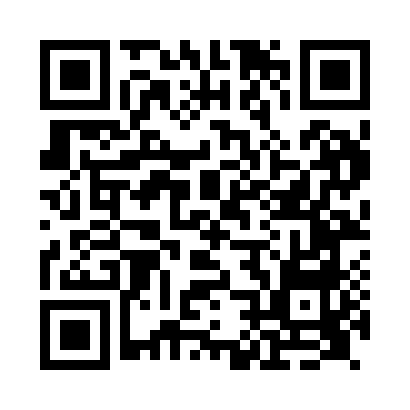 Prayer times for Harpsden, Berkshire, UKMon 1 Jul 2024 - Wed 31 Jul 2024High Latitude Method: Angle Based RulePrayer Calculation Method: Islamic Society of North AmericaAsar Calculation Method: HanafiPrayer times provided by https://www.salahtimes.comDateDayFajrSunriseDhuhrAsrMaghribIsha1Mon2:594:511:086:449:2411:162Tue3:004:521:086:449:2411:163Wed3:004:531:086:439:2311:154Thu3:014:531:086:439:2311:155Fri3:014:541:086:439:2211:156Sat3:024:551:086:439:2211:157Sun3:024:561:096:439:2111:158Mon3:034:571:096:429:2011:149Tue3:034:581:096:429:1911:1410Wed3:044:591:096:429:1911:1411Thu3:055:001:096:419:1811:1312Fri3:055:011:096:419:1711:1313Sat3:065:021:096:419:1611:1314Sun3:065:031:106:409:1511:1215Mon3:075:051:106:409:1411:1216Tue3:085:061:106:399:1311:1117Wed3:085:071:106:389:1211:1118Thu3:095:081:106:389:1111:1019Fri3:105:101:106:379:1011:1020Sat3:105:111:106:379:0911:0921Sun3:115:121:106:369:0711:0822Mon3:125:141:106:359:0611:0823Tue3:125:151:106:349:0511:0724Wed3:135:161:106:349:0311:0725Thu3:145:181:106:339:0211:0626Fri3:145:191:106:329:0011:0527Sat3:155:211:106:318:5911:0428Sun3:165:221:106:308:5711:0429Mon3:175:241:106:298:5611:0330Tue3:175:251:106:288:5411:0231Wed3:185:271:106:278:5311:01